한미글로벌 2018년 상반기 정규직 신입사원 채용 한미글로벌에서 2018년 상반기 정규직 신입사원을 모집합니다.  모집분야는 건축, 토목, 기계, 전기, 재무/회계, 인사이며, 지원기간은 2018년 5월 2일(수) ~ 5월 15일(화) 24:00까지 입니다. 한미글로벌은 최고의 건설 전문가로 구성된 기업으로, 국내 1위, 세계12위(ENR 선정)의 *건설사업관리(CM/PM) 회사입니다. 수평적 조직문화와 일과 삶의 균형(Work & Life Balance)을 중시하는 문화를 가지고 있으며, 구성원 중심의 행복경영으로 9년 연속 일하기 좋은 기업(3년 연속 최우수기업)으로 선정되었습니다.  2018년부터는 신입사원 채용 방식을 기존의 채용연계형 인턴십 제도에서 정규직 신입사원 채용방식으로 변경하였으니, 글로벌 역량과 긍정적인 마인드를 가진 여러분들의 많은 관심과 지원을 부탁드립니다. * 건설사업관리(CM/PM)이란?    - 건설사업의 기획, 설계단계에서부터 발주, 시공, 유지관리 단계에 이르기까지 사업주를 대신
하여 프로젝트를 체계적으로 통합관리하는 것모집부문 및 지원자격 1) 공통자격 요건    ① 학사이상 기졸업자 및 2018년 8월 졸업예정자    ② 지원서 접수 마감일 기준 2년 이내 취득한 공인영어성적 보유자       (TOEIC 800점 이상 또는 동등자격 보유자)    ③ 해외근무에 결격사유가 없는 자   2) 지원부문별 자격요건    전형절차서류전형 > 인/적성검사 > 1차 실무면접 > 2차 경영진 면접 > 채용검진 > 최종합격 지원서 접수1) 접수기간: 2018.05.02(수) ~ 2018.05.15(화) 24:00까지2) 접수방법: 온라인 입사지원(recruit.hanmiglobal.com)기타1) 국가보훈대상자 및 국가등록 장애인은 관련법에 의거 우대합니다.2) 지원서 작성 내용이 사실과 다르거나 증빙할 수 없을 경우, 합격취소 또는 전형상의 불이익
을 받을 수 있습니다.3) 지원서에 기재된 내용 관련 증빙서류 일체는 최종합격자에 한하여 별도 제출하여야 합니다.4) 지원자 본인이 직접 제출한 서류는 반환이 가능하며, 자세한 사항은 홈페이지 내 ‘채용소식-채용공고’의 ‘채용서류 반환 관련 안내’글을 참조하시기 바랍니다.문의1) 기획인사팀 최현석 차장(hyunseok@hmglobal.com / 070-7118-1614)2) 카카오 실시간 문의  - 운영일시: 5/2(수) ~ 5/15(화)(평일 오전 8시 ~ 오후 6시)  - 5/15(수) 서류 마감일은 오후 10시까지 운영*한미글로벌 홈페이지: http://www.hmglobal.com/     *한미글로벌 블로그: http://blog.naver.com/cmhub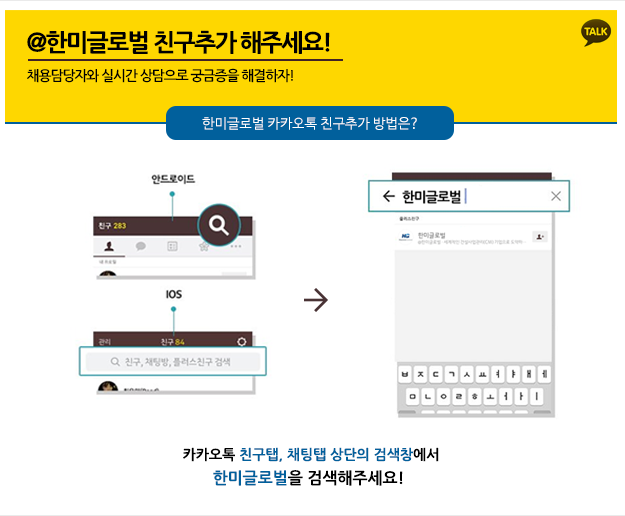 모집부문채용인원업무내용자격요건건축0명ᆞ건설사업관리ᆞ프로젝트관리(품질, 공정, 설계, 원가 등)- 건축, 토목, 기계/설비, 전기
관련 전공자- 산업기사 및 기사자격증 우대- 제2외국어 가능자 우대토목0명ᆞ건설사업관리ᆞ프로젝트관리(품질, 공정, 설계, 원가 등)- 건축, 토목, 기계/설비, 전기
관련 전공자- 산업기사 및 기사자격증 우대- 제2외국어 가능자 우대기계0명ᆞ건설사업관리ᆞ건축기계설비 프로젝트관리  (설계, 시공 및 품질)- 건축, 토목, 기계/설비, 전기
관련 전공자- 산업기사 및 기사자격증 우대- 제2외국어 가능자 우대전기0명ᆞ전기설계 단계별 설계관리ᆞ전기설비 시공, 품질, 원가 관리ᆞ전력 인프라 구축 관리ᆞ신재생 에너지 발전사업 관리- 건축, 토목, 기계/설비, 전기
관련 전공자- 산업기사 및 기사자격증 우대- 제2외국어 가능자 우대재무/회계0명ᆞ전사 재무지표 관리ᆞ회계/세무/자금관리- 상경계열 전공자인사0명ᆞ인사제도 기획 및 운영관리ᆞ채용/평가/보상관리- 인문/상경 전공자 우대